2015 EPIK YOUNG LEADERS CONFERENCE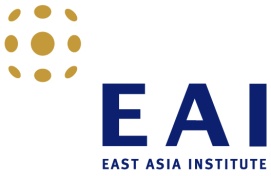 ESSAY COMPETITIONThe East Asia Institute(EAI) invites undergraduate and master’s degree students(including recent graduates) to share their visions on the critical challenges facing the global society at the "EPIK Young Leaders Conference2015: Essay Competition." The EPIK Young Leaders Conference has become an annual academic forum for young leaders since its successful start in 2010. In light of the rapidly changing dynamics in today’s globalized societies, youth has become a major player in adjusting these transformations to meet different needs. This essay competition strives to offer a great opportunity for students not only to present their own understanding of the issue based on their comprehensive research, but also to expand their human networks with each other by participating in live discussions during the conference altogether. We encourage you to think analytically, creatively, and strategically by participating the "EPIK Young Leaders Conference 2015" in Seoul, Korea.  The EAI hopes that the participants will be able to share their thoughts on various areas including, but not limited to, international politics, security, economics, business management, and science as well as to ponder their roles in this ever changing world. We expect that participants will develop their academic knowledge and writing quality throughout the process of expressing ideas and learn about different views.ThemeAre conventional boundaries unraveling?We live in a rapidly changing world where conventional boundaries seem to be disintegrating. Yet, there are also boundaries that are being maintained and even reinforced. These boundaries may exist anywhere, in any form and at all levels. For instance, they could be tangible or intangible boundaries found at the subnational, national, or global level. As well, there are boundaries in various spheres, such as politics, economy, society, and culture. Any change in these boundaries may result in the restructuring of pre-existing systems and traditions. Examples may include the creation or weakening of the European Union, new social or cultural identification of individuals, emergence or dissolution of transnational issues, and the advent of new interdisciplinary fields.In your opinion, are conventional boundaries unraveling? First, define the conventional boundary of your choice and discuss its evolution and impacts. Be sure to support your argument using methods including, but not limited to, illustrative case studies or quantitative analyses. You are free to write your paper in any academic discipline. Eligibility for ParticipationThe competition is open to domestic/overseas undergraduate and master’s degree students (including the recent graduates who completed the program within the previous 2 years), who were in the age group of 18-35. The participants must submit an attested copy of their student Identity Card (or Degree Certificate for graduates) along with required documents.Deadlines and Requirements1. First Round Deadline: March 31, 2015 Result Announcement: April 17, 2015Required Documents:1) Application - Abstract should not exceed 400 words.2) Resume3) Copy of a student Identity Card or Degree Certificate for graduates2. Second Round Deadline: June 12, 2015Result Announcement: July 3, 2015Required Document: First draft- Essays should not exceed 5,000 words (excluding abstract, keywords, and references).- Essays must be submitted and formatted in Microsoft Word- Use Times New Roman, 11-points, 1.5 interlinear spacing. Text should be justified.3. Final Draft SubmissionDue July 31, 2015: Final draft after consultation with the reviewersDue August 3, 2015: PowerPoint (or other types of visual aids) for presentation4. Essay Presentation and Award CeremonyDate: Wednesday, August 12, 2015 1PMVenue: Hotel Kukdo, Seoul, Republic of Korea Finalists will attend the conference to present their papers and participate in discussion with other discussants.AwardsOne first-place winner and one second-place winner will be selected and announced at the conferenceon Wednesday, August 12, 2015. The finalists’ papers will be published online as a series of EPIK Journals OnlineonEAI website.1st-place winner: 2,000,000 KRW 2nd-place winner: 1,000,000 KRW *Travel expenses will not be covered by EAI.Importance1. All requirements must be submitted by each deadline only electronically to epik2015@eai.or.kr. 2. Papers that poorly address the theme with irrelevant ideas and/or not meeting all requirements will be disqualified from the contest. 3. About plagiarism policy, refer to www.plagiarism.org. 4. Essays must be written by one person. Co-authored essays are not accepted. 5. Only original and unpublished essays will be considered for the competition. 6. Essays must be submitted in MS word format. ALL REQUIRED DOCUMENTS MUST BE SENT TO:Email: epik2015@eai.or.kr PLEASE VISIT OUR WEBSITE FOR YOUR REFERENCE: EAI Website: www.eai.or.kr EPIK Website: epik.eai.or.kr